Singapore University of Technology and Design (SUTD)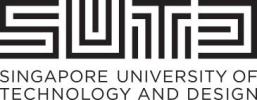 Application for Master of Science in Technology and Design (MTD)INSTRUCTIONS TO APPLICANTSI apply for   Master of Science in Technology and Design (Cybersecurity)  Master of Science in Technology and Design (Sustainable Product Design)This CHECKLIST is to be submitted as the COVER PAGE of your application.Please arrange the application documents (in PDF) in the order below and tick the relevant checkboxes to indicate the documents submitted:  Completed Application Form 	Degree Scrolls / Certificates, Transcripts and Official English translation (Master’s Degree, Bachelor’s Degree etc.)  Transcript of English proficiency and Official English translation  Curriculum Vitae (CV)  Statement of Interest (1,000 words)  Supporting documents and other relevant documents to prove my ability (if applicable)  Photocopy of Passport containing the identification / passport number, name, date of birth, etc. (if applicable)   Photocopy of Identity cardNote: All academic/ degree scrolls & transcripts have to be in their original language. If the original language is not in English, the official translations in English must be attached.DeclarationI hereby declare that I am the rightful holder of the Passport which is used to complete this form.I understand that any person who gains unauthorised complete this form or who otherwise misuses will be referred to the relevant authorities for action to be taken to the full extent allowed by the law. I agree to the conditions as stated above.INSTRUCTIONS:Enter information over this symbol »  Indicate choices with ✔ in the appropriate areaPersonal ParticularsContact DetailsAcademic QualificationPlease fill in the universities you have attended in chronological order, starting with the most recent one. If your degree is on-going at the point of application, please state the degree expected to be awarded in the 'Degree Awarded/To be Awarded', the expected date of completion in the 'End Date' and the expected date of award of degree in 'Date of Award', 'Class of honours', can be left blank.Edit Academic QualificationNote: If you are still currently a student and have not yet graduated, you may submit them later. Statement of Objectives and Other InformationStatement of ObjectivesPlease elaborate on your interest to undertake graduate work and research at SUTD in the field that you have chosen. How would you define yourself and what would you like to achieve personally and professionally? Why did you decide to do this program and how/what can you contribute to the industry and university?Teaching and/or Work ExperiencesReferee's InformationPlease inform your referee that the referral form will be sent directly from SUTD to their email address. All completed referrals should be sent directly back to SUTD within 1 week upon receiving the notification email.First RefereeSecond RefereeThird RefereeOther InformationPlease answer the following questions:1. *Are you currently serving any bond? (Any obligation to serve in an organisation upon graduation) YES       NO2. *Have you ever been convicted of a criminal offence by a court of law or a military court (court martial) of any countryor are there any court proceedings pending against you anywhere in respect of any offence? YES       NO3. *Have you been or are you presently under any financial embarrassment, i.e., an undischarged bankrupt or discharged bankrupt? YES       NO4. *Are you suffering from any disability, impairment or medical condition (e.g. mobility, hearing, vision, physical limitations, etc.)which may cause you to require special assistance during your study at SUTD? YES       NO5. *How did you learn about the SUTD programmes?*Do you consent to the Singapore University of Technology and Design using and/or disclosing any or all of the information including personal data given by you in this application form to any government agency or statutory board or company who may be providing financial support, financial aid and/or scholarship for the graduate programme for the purpose ofassessing/processing your application to be enrolled into the graduate programme; andassessing/processing/administering relevant financial support, financial aid and/or scholarship in connection with your application to be enrolled into the graduate programme.*Please note that SUTD will not be able to process your application for any scholarships or funding support or financial aid if you do not consent YES       NOApplication DeclarationI understand that any inaccurate or false information or misrepresentation or omission of material information may be grounds for withdrawal of any offer of admission made by Singapore University of Technology and Design and/or may be grounds for disciplinary action against me under the prevailing policies of the University.I understand that as part of the application process, Singapore University of Technology and Design will be considering my academic results and other relevant records and hereby consent to the University obtaining such information or seeking verification from any third party (both in and outside Singapore) which Singapore University of Technology and Design deems necessary to make with reference to my records, conduct or other details relevant to this application.I declare that the particulars and information given in this application are true to the best of my knowledge and belief, and I have not willfully suppressed any material facts.I agree to abide by the decision of Singapore University of Technology and Design concerning this application and that Singapore University of Technology and Design’s decision is final. Singapore University of Technology and Design is not obliged to provide any reasons for its decision concerning this application.I agree that Singapore University of Technology and Design may collect, use and disclose the information including personal data given by me in this application form to third parties including but not limited to appointed vendors of the University and/or government agencies for the purpose of applying for and/or processing of student passes and/or other identification/immigration documents in connection with my admission and study in the University.I agree that the University may disclose the information including personal data given by me in this application form to public agencies for the purpose of policy formulation or review. I agree to the content herein.________________________                       _____________Signature of Applicant		            Date*Full Name»*First Name»*Last Name»*Gender Male   Female*Marital Status Married   Divorced   Widowed   Single*Marital Status Married   Divorced   Widowed   Single*Date of Birth (dd/mm/yyyy)»*Nationality:»*Country of Birth»Passport No.»*English Proficiency Results IELTS   TOEFL   GRE  GMAT   CET-4   CET-6*English Proficiency Results IELTS   TOEFL   GRE  GMAT   CET-4   CET-6*City»*Mailing address»*Phone Number:»*Email Address»Name of UniversityDegree Awarded/To be AwardedCGPA/Overall Score»»»»»»*University ID»*University ID»*Name of University»*Name of University»*Name of University»*Degree ID»*Degree ID»*Degree Awarded/To be Awarded»*Degree Awarded/To be Awarded»*Degree Awarded/To be Awarded»*Degree Status Completed  On-going *Degree Status Completed  On-going *Field of Study»*Field of Study»Country of Study»Country of Study»Country of Study»Start Date (dd/mm/yyyy)»Start Date (dd/mm/yyyy)»End Date (dd/mm/yyyy)»End Date (dd/mm/yyyy)»Date of Award»Date of Award»Date of Award»Medium of Instructions English Non-EngMedium of Instructions English Non-EngClass of Honours»Class of Honours»CGPA out of(e.g. 3.5 out of 4.0)»CGPA out of(e.g. 3.5 out of 4.0)»CGPA out of(e.g. 3.5 out of 4.0)»Overall Score(e.g. Percentage %)»Overall Score(e.g. Percentage %)»Class Ranking (if any) (e.g. 3 out of 100)»Class Ranking (if any) (e.g. 3 out of 100)»Math Score 1»Math Score 2»Math Score 2»Math Score 2»Math Score 3»Math Score 3»Math Score 4»Company/ OrganizationDesignationStart Date(dd/mm/yyyy)Start Date(dd/mm/yyyy)Start Date(dd/mm/yyyy)End Date(dd/mm/yyyy)Job Scope»»»»»»»»»»»»»»»»»»»»»*Salutation      »*Name»*Email Address»*Institution/Organization»*Salutation      »*Name»*Email Address»*Institution/Organization»*Salutation    »*Name»*Email Address»*Institution/Organization»